				Contact: Kristen Veverka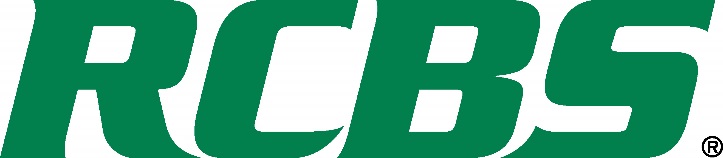 Communications Manager	(913) 689-3630	    E-mail: pressroom@vistaoutdoor.comFOR IMMEDIATE RELEASERCBS Supports National 4-H Shooting Sports ProgramOVERLAND PARK, Kansas (August 9, 2017) – RCBS, the leading manufacturer of ammunition reloading equipment for rifles and pistols, has selected the National 4-H Shooting Sports Program as the recipient of their 2017 youth shooting sports donation.  The funds are generated annually by dedicating a portion of every RCBS Explorer and Explorer Plus Reloading Kit sold to fund a youth shooting sports program. RCBS recently presented a check for $8,480 to the National 4-H Shooting Sports Program. “The National 4-H Shooting Sports Program has a proven track record of developing young people into responsible adults through the discipline of precision shooting,” said Eliza Graves, marketing manager for RCBS. “We are honored to give back to such an esteemed organization.”RCBS was a silver sponsor of the National 4-H Shooting Sports Championships in Nebraska. Over 400,000 young people participate in 4-H Shooting Sports across the country, and more than 700 youth from 36 states attended the Championships. Other sponsors include Federal Premium Ammunition, Savage Arms, Champion Traps and Targets and Bushnell.RCBS, a brand of Vista Outdoor, is the leading manufacturer of ammunition reloading equipment for rifles and pistols, offering reloading equipment throughout the world. For more information, please visit www.RCBS.com. Bottom of FormAbout Vista OutdoorVista Outdoor is a leading global designer, manufacturer and marketer of consumer products in the growing outdoor sports and recreation markets. The company operates in two segments, Shooting Sports and Outdoor Products, and has a portfolio of well-recognized brands that provides consumers with a wide range of performance-driven, high-quality and innovative products for individual outdoor recreational pursuits. Vista Outdoor products are sold at leading retailers and distributors across North America and worldwide. Vista Outdoor is headquartered in Utah and has manufacturing operations and facilities in 13 U.S. States, Canada, Mexico and Puerto Rico along with international customer service, sales and sourcing operations in Asia, Australia, Canada and Europe. For news and information, visit www.vistaoutdoor.com or follow us on Twitter @VistaOutdoorInc and Facebook at www.facebook.com/vistaoutdoor